The Emergency Wardens for this area are: Area/Floor Warden/s (identified by yellow vest and/or cap): Insert name/s      Insert picture of individual/s here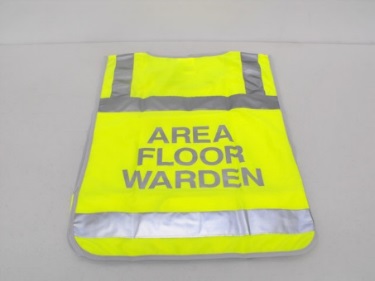 Building Warden (identified by red vest and/or cap): Insert name/s      Insert picture of individual here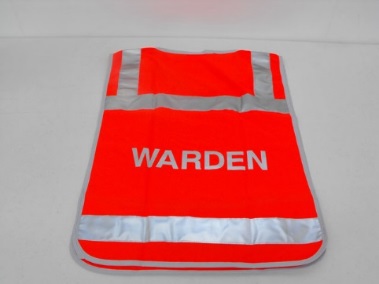 The Chief Warden for UNE is the Chief Operating Officer, Jo Scanlan. Ground Controller during a critical incident is identified by white vest and/or cap.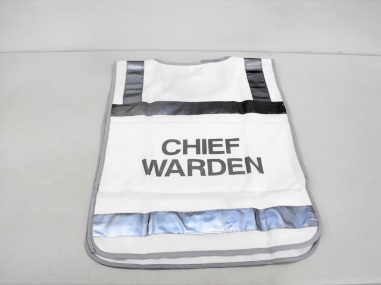 In emergencies please call 000 and UNE Security on ext. 2099All incidents, regardless of how minor, MUST be reported within 24 hours. Please go to www.une.edu.au/safety to report.